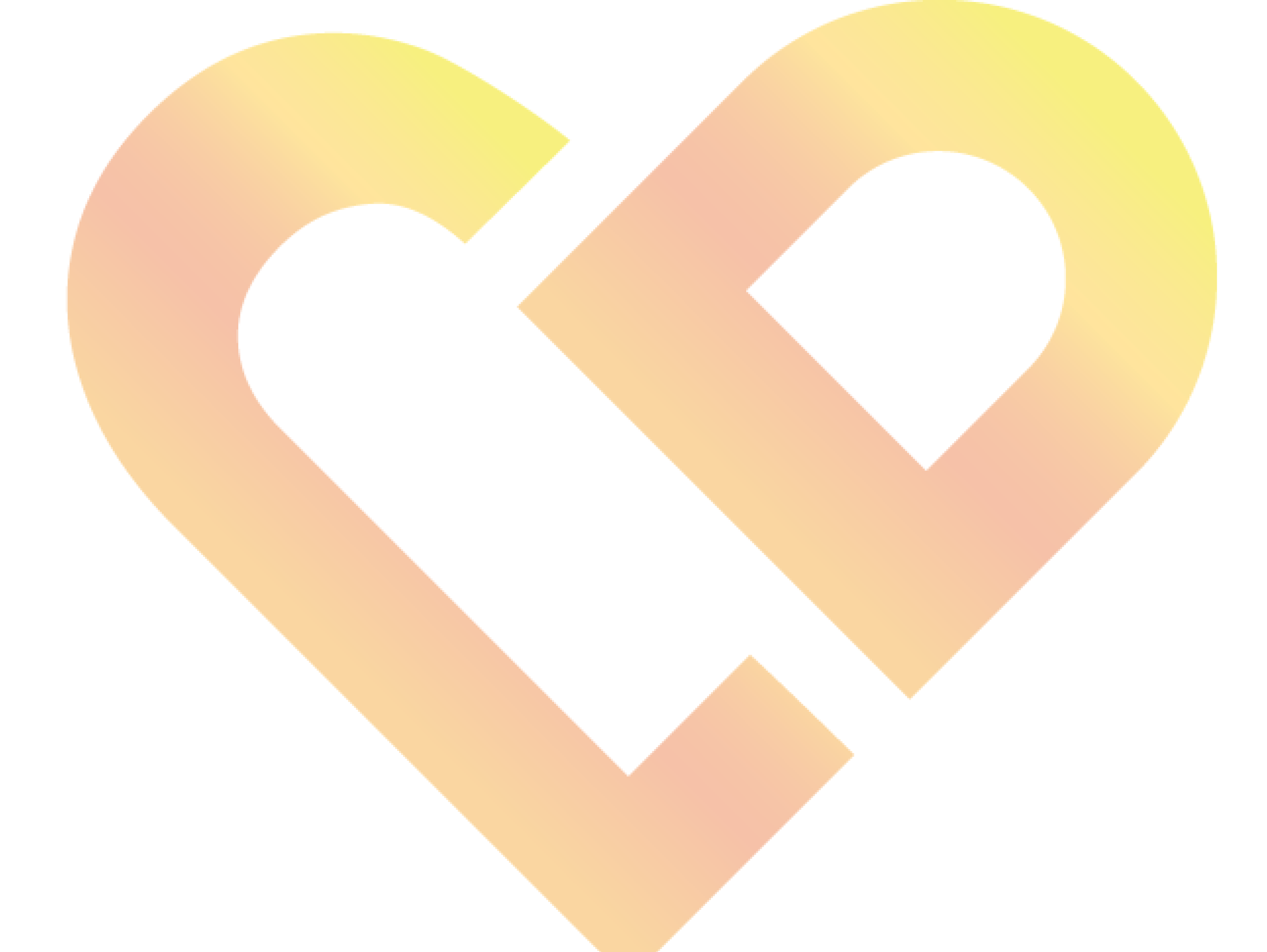 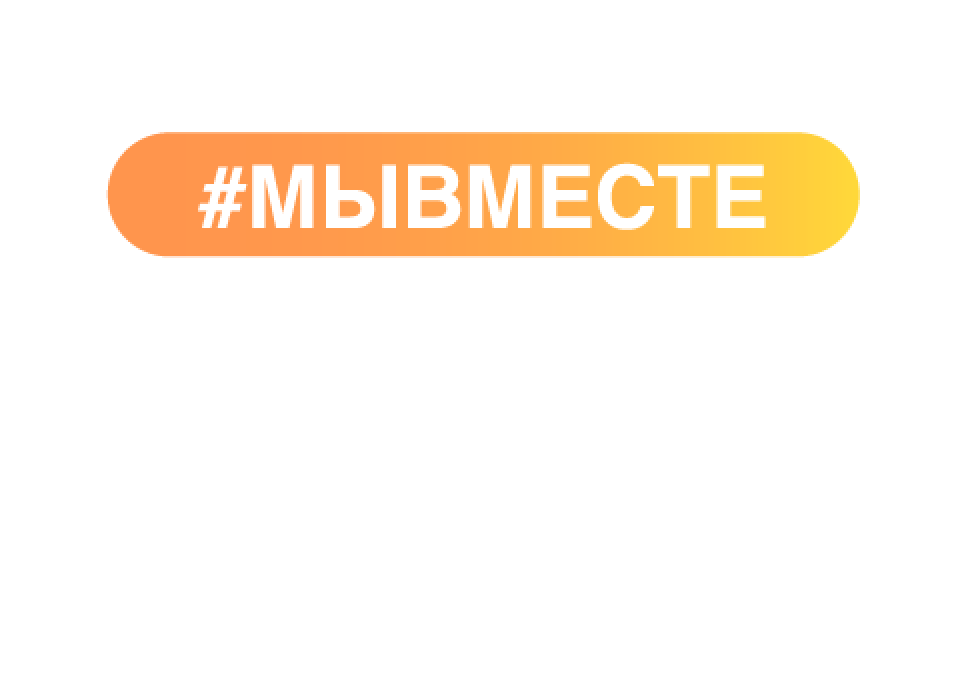 ПРОГРАММА ГУМАНИТАРНЫХ МИССИЙ #МЫВМЕСТЕПрограмма гуманитарных миссий #МЫВМЕСТЕ (далее – Программа) направлена на поддержку волонтерской деятельности и оказание помощи мирным жителям и социально значимым организациям Донецкой Народной Республики, Луганской Народной Республики, Запорожской области, Херсонской области (далее – новые субъекты).  Организаторами Программы являются Федеральное агентство по делам молодежи и Ассоциация волонтерских центров при поддержке профильных министерств и партнеров. Программа организована в соответствии с Указом Президента Российской Федерации №247 от 30.04.2022 года. Подать заявку на волонтерскую помощь в рамках Программы может организация (НКО, госучреждение и т.д.) через форму ниже. Все заявки принимаются через почту - helpdonbass@dobro.ru.В рамках Программы организации могут претендовать на сервисы от Росмолодежи и Ассоциации волонтерских центров:- отбор и верификация волонтеров по профилю запрашиваемой помощи;- онлайн и очное обучение отобранных волонтеров;- организация компенсационных выплат в случае травм или гибели для верифицированных волонтеров Программы;- согласование локаций для обеспечения безопасности волонтеров.Этапы организации гуманитарной миссии:1. Подача заявки на почту helpdonbass@dobro.ru (за 5 дней до начала гуманитарной миссии). 2. Обработка заявки и согласование Рабочей группой. 3. Публикация вакансии для волонтеров на платформе ДОБРО.РФ.4. Прохождение онлайн-обучения на платформе Добро.Университет.5. Отбор волонтеров: одобрение волонтеров на вакансию, проверка всех требований.6. Проведение обучения Штабами для отобранных волонтеров.7. Отправка волонтеров для участия в гуманитарной миссии. 8. Заполнение отчета о результатах гуманитарной миссии волонтерами и организацией после возвращения в регион проживания.  ФОРМА ЗАЯВКИ НА ОКАЗАНИЕ ВОЛОНТЕРСКОЙ ПОМОЩИ ОТ ОРГАНИЗАЦИЙ В РАМКАХ ПРОГРАММЫ ГУМАНИТАРНЫХ МИССИЙ #МЫВМЕСТЕВ рамках Всероссийской акции взаимопомощи #МЫВМЕСТЕ Ассоциация волонтерских центров вместе с партнерами организует отправку волонтеров для оказания помощи на территории новых субъектов: включая отбор, обучение, координацию на месте, а также обеспечение волонтеров компенсациями в случае травм или гибели.Заполнение формы позволит организовать эффективную работу на всех ее этапах, а также понять детали запроса и сформировать профиль потенциального участника гуманитарной миссии.ОЖИДАЕМЫЕ РЕЗУЛЬТАТЫ ВОЛОНТЕРСКОЙ ДЕЯТЕЛЬНОСТИДолжность 																Подпись/ РасшифровкаДатаВажно: 	Все волонтеры проходят обучение в рамках онлайн-курса (основы оказания гуманитарной помощи, базовые правила оказания первой медицинской и психологической помощи) и очного обучения на базе Штаба #МЫВМЕСТЕ (изучение правил оказания первой помощи, правила поведения в ЧС и т.д.). Все верифицированные (одобренные на вакансиях волонтеры) получают возможность получить 3 млн. и 5 млн. рублей в случае увечий (ранения, травмы, контузии) или смерти соответственно.Наименование организации, направляющей запрос на волонтерскую помощьМесто оказания помощиСубъект, муниципалитетОфициальный сайт организации, почтаПри наличииОписание направления работы организации Планируемые даты проведенияНе более 40 днейОжидаемое количество волонтеров Цель оказания волонтерской помощи(Опишите цель и задачи волонтерской помощи, актуальность помощи, категории благополучателей, ожидаемый результат и перспективы развития и т.д.)Задачи волонтеров Детально опишите, чем именно будут заниматься участники гуманитарной миссииТребования к волонтерам Обязательные требования:- Возраст 18+;- Гражданство РФ;Выберите из списка или дополните самостоятельно:наличие профильного образования (укажите специальность);наличие специальных навыков и знаний (укажите область знаний/навыки);наличие опыта работы в определенной сфере (укажите сферу деятельности);наличие сертификатов/подтверждающих документов;наличие специального оборудования, одежды и т.д.иное. Сервисы (укажите то, что вы можете предоставить волонтерам)В набор сервисов для участников могут быть включены:формирование логистики пребывания волонтеров в места проживания и оказания помощи;организация дополнительных сервисов (питание, спец. одежда, сим-карты и т.д.);иное.(Если предполагается оказание сервисов организацией-партнером, подрядной организацией или органами исполнительной власти, укажите ответственную организацию в описании каждого сервиса)Необходимая гуманитарная помощь или оборудование для осуществления волонтерской деятельности со стороны АВЦУкажите, нужно ли для проведения миссии специальное оборудование или сопутствующая гуманитарная помощьОписание места, где будет оказываться помощь Указать площадь помещения, количество помещений, функциональное предназначение, наличие мебели и оборудования, необходимое для работы волонтеровОрганизации-партнерыУкажите все организации и организации-партнеры, задействованные при реализации гуманитарной миссии и их ролиКонтактное лицо Должность, ФИО, номер телефона и адрес электронной почты для связиКачественные показателиКакие положительные изменения произойдут с благополучателями/объектами/территориями после осуществления волонтерской деятельности?Количественные показателиУказать подробно измеримые показатели, достигнутые в ходе осуществления волонтерской деятельности.